Об утверждении графика проведения оценки эффективности использования муниципального имущества, находящегося в собственности Пучежского муниципального района, на 2024-2025 годы          Руководствуясь Федеральным законом от 06.10.2003 № 131-ФЗ «Об общих принципах организации местного самоуправления в Российской Федерации», постановлением администрации Пучежского муниципального района Ивановской области от 05.11.2020 № 415-п «Об утверждении методики оценки эффективности использования объектов недвижимого имущества, находящихся в собственности Пучежского муниципального района, в том числе, закрепленного за муниципальными предприятиями, муниципальными учреждениями, в целях реализации полномочий по оказанию имущественной поддержки самозанятым гражданам, субъектам малого и среднего предпринимательства»:Утвердить график проведения оценки эффективности использования объектов недвижимого имущества, находящегося в собственности Пучежского муниципального района   на 2024-2025 годы согласно приложению к настоящему распоряжению. Контроль за исполнением настоящего распоряжения возложить на первого заместителя главы  администрации  Пучежского  муниципального  района   Золоткову И.В.Глава Пучежского муниципального района                                           И.Н. ШипковПриложениек распоряжению администрации Пучежского муниципального района                                                                                                                     от 26.01.2024 № 9-рГрафик проведения  оценки эффективности использования объектов недвижимого имущества, находящегося в собственности Пучежского муниципального района, на 2024-2025 годы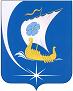 Администрация Пучежского муниципального района Ивановской областиР А С П О Р Я Ж Е Н И ЕАдминистрация Пучежского муниципального района Ивановской областиР А С П О Р Я Ж Е Н И Е                  от 26.01.2024                             № 9 - р           г. Пучежг. Пучеж№п/пПравообладательПредмет проверкиЦель проверкиПериод проверкиОтветственный2024 год1МУК Краеведческий музей Пучежского муниципального районанедвижимое имуществооценка эффективности использования2 квартал2024Комитет экономического развития, управления муниципальным имуществом, торговли, конкурсов, аукционов2МУ ДО «Центр детского творчества г. Пучеж»недвижимое имуществооценка эффективности использования3 квартал2024Комитет экономического развития, управления муниципальным имуществом, торговли, конкурсов, аукционов3МУ ДО «Детско-юношеский центр г. Пучеж»недвижимое имуществооценка эффективности использования4 квартал2024Комитет экономического развития, управления муниципальным имуществом, торговли, конкурсов, аукционов2025 год1МУК «Межпоселенческая централизованная библиотечная система Пучежского муниципального района»недвижимое имуществооценка эффективности использования2 квартал2025Комитет экономического развития, управления муниципальным имуществом, торговли, конкурсов, аукционов2МБУК «Межпоселенческая централизованная клубная система Пучежского муниципального района»недвижимое имуществооценка эффективности использования3 квартал2025Комитет экономического развития, управления муниципальным имуществом, торговли, конкурсов, аукционов3МУ «Управление административно-хозяйственного обеспечения»недвижимое имуществооценка эффективности использования4 квартал2025Комитет экономического развития, управления муниципальным имуществом, торговли, конкурсов, аукционов